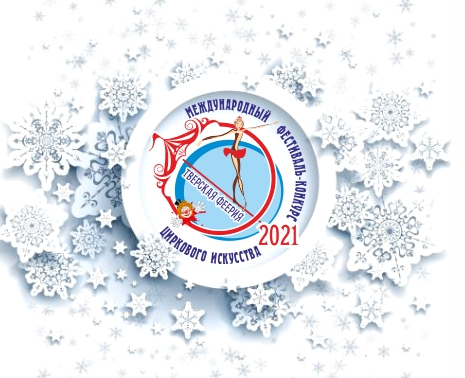 ПОСТ-РЕЛИЗ С 30 ноября по 03 декабря 2021 года в Тверском государственном цирке проходил VI Международный фестиваль-конкурс циркового искусства «Тверская Феерия». Организаторы фестиваля – Тверской колледж культуры имени Н.А.Львова и Тверской государственный цирк при поддержке ФКП «Российская государственная цирковая компания», Министерства культуры Тверской области и Тверского регионального фонда поддержки культуры «Славянский лик». Генеральный партнер фестиваля – продюсерский центр «Королевский цирк Гии Эрадзе». В фестивале-конкурсе приняли участие свыше 300 представителей 52 цирковых коллективов из Волгоградской, Вологодской, Калужской, Ленинградской, Московской, Псковской, Ростовской, Самарской, Саратовской, Свердловской, Смоленской, Тверской, Тульской, Тюменской, Ульяновской, Челябинской областей, Алтайского и Краснодарского краёв, Республики Беларусь, Санкт-Петербурга и Москвы. В жюри фестиваля-конкурса – ведущие специалисты отрасли циркового искусства, руководители профильных образовательных учреждений. Возглавил жюри Заслуженный артист Российской Федерации, Заслуженный артист Грузии, обладатель приза «Золотой клоун» Международного циркового фестиваля в Монте-Карло Гия Эрадзе. Обладателем Гран-при фестиваля стала цирковая студия «Арлекино» (г. Барнаул, Алтайский край) Лучшими в своих номинациях стали: Ева и Алиса Вардосанидзе, (цирковая студия «Акулы воздуха», г. Электросталь, Московская обл); Мария Сметанова (ГУЦЭИ имени М.Н. Румянцева (Карандаша), г. Москва); Анна Шакуло и Ксения Обудённая (Тверской колледж культуры имени Н.А.Львова, кафедра циркового искусства, г. Тверь): Полина Балагур (г. Санкт-Петербург): Дарья Горбатова (цирковая студия «Курбет», г. Минск, республика Беларусь); икарийские игры "Однажды в цирке" (Евгения Трускова, Екатерина Гусева, Анастасия Павлова, цирковая студия "Арена", г. Калуга); групповая акробатика «Удалая» (Анастасия Борисенко, Алина Каплина, Софья Еняшина, образцовый детский коллектив спортивно-цирковая студия "Импульс", г. Ульяновск); групповая воздушная гимнастика "Заколдованное время", (Александра Вальман, Влада Юровских, Полина Балашова, эстрадно-цирковая студия "Сказочный мир-Современник", г. Тюмень); Елизавета Валуйских и Нина Рыбкина (детский цирковой коллектив «Кураж», г. Санкт-Петербург); групповые моноциклы «Джигиты» (цирк «Маугли», г. Вологда): групповой эквилибр "Птицы", (цирковая студия "Арлекино", Алтайский край, г. Барнаул)  Обладателем специального приза Российской Государственной цирковой компании стал номер групповые моноциклы «Джигиты» (цирк «Маугли», г. Вологда). Обладателем специального приза Тверского Государственного цирка стал соло – жонглер Александр Иноземцев (Тверской колледж культуры имени Н.А.Львова, кафедра циркового искусства, г. Тверь). Обладателем специального приза ГУЦЭИ имени М.Н. Румянцева (Карандаша) стал образцовый детский коллектив спортивно-цирковая студия "Импульс", г. Ульяновск. Обладателем специального приза Тверского колледжа культуры имени Н.А.Львова стала Мария Сметанова (ГУЦЭИ имени М.Н. Румянцева (Карандаша), г. Москва). Обладателем специального приза Тверского регионального фонда поддержки культуры «Славянский лик» стал народный самодеятельный коллектив студия циркового искусства «Псковский цирк», г. Псков. 